
                                 Province of the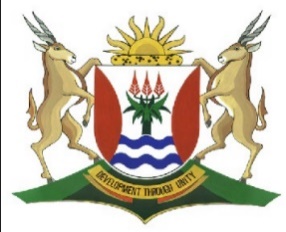 EASTERN CAPEEDUCATIONDIRECTORATE SENIOR CURRICULUM MANAGEMENT (SEN-FET) SELF-STUDY ACTIVITIES AND WORKSHEETSQUESTION 1SUBJECTACCOUNTINGACCOUNTINGGRADEGRADE12DATETOPICCompaniesCompaniesCompaniesCompaniesCompaniesCompaniesTerm WeekTIME ALLOCATIONTIME ALLOCATIONINSTRUCTIONSSee requirements per activitySee requirements per activitySee requirements per activityRESOURCESTEXTBOOK(S) & PREVIOUS ACTIVITIESTEXTBOOK(S) & PREVIOUS ACTIVITIESTEXTBOOK(S) & PREVIOUS ACTIVITIESTEXTBOOK(S) & PREVIOUS ACTIVITIESTEXTBOOK(S) & PREVIOUS ACTIVITIESTEXTBOOK(S) & PREVIOUS ACTIVITIESTEXTBOOK(S) & PREVIOUS ACTIVITIESTEXTBOOK(S) & PREVIOUS ACTIVITIESTEXTBOOK(S) & PREVIOUS ACTIVITIESTEXTBOOK(S) & PREVIOUS ACTIVITIES1.1Choose an explanation from COLUMN B that matches the GAAP principle in COLUMN A. Write only the letter (A–E) next to the number (1.1.1–1.1.4) in the ANSWER BOOK.Choose an explanation from COLUMN B that matches the GAAP principle in COLUMN A. Write only the letter (A–E) next to the number (1.1.1–1.1.4) in the ANSWER BOOK.(4)1.2QUEENIE LTDQUEENIE LTDThe information presented is for the financial year ended 29 February 2020.The information presented is for the financial year ended 29 February 2020.REQUIRED:REQUIRED:1.2.1Complete the Income Statement for the year ended 29 February 2020.(50)1.2.2Prepare the following notes to the Balance Sheet: (10)Ordinary Share CapitalRetained Income(11)INFORMATION:EXTRACT: PRE-ADJUSTMENT TRIAL BALANCE ON 29 FEBRUARY 2020ADJUSTMENTS AND ADDITIONAL INFORMATION:A.Goods are sold at a profit mark-up of 45% on cost. B.Stock-take on 29 February 2020 reflected the following stock on hand:Trading stock         R1 130 000Packing material           R7 900C.One of the old directors is still owed his February 2020 fees. He has received R173 800 to date. There were no changes to the fee structure. D.The bookkeeper calculated depreciation on fixed assets as R189 500. He did not take into account that a new vehicle, cost R140 000 was purchased on 1 January 2020. Vehicles are depreciated at 15% on carrying value. E.A debtor, B Khotho, with an outstanding balance of R19 000, must be written off as bad debts.  F.The provision for bad debts at 4% of the outstanding debtors must be taken into accountG.An employee on leave was omitted from the Salary Journal for February 2020. His salary details are as follows:Net salary:	R17 550Total deductions (including Pension, UIF and Tax): 25%Employer’s contribution: 	R2 340All employers' contributions are debited to the Salaries and Wages Account.H.Outstanding interest on fixed deposit must still be taken into account. The fixed deposit was unchanged during the year and interest is not capitalised.I.The rent income includes rent received for March 2020. The rent income increased by R1 560 per month from 1 September 2019.J.Loan statement from U-Lend Bank on 29 February 2020 reflected:  K.Income tax at 30% of the net profit for the financial year was R525 000. L.Sundry expenses is the balancing figure on the Income Statement.M.Shares and dividends:The authorised ordinary share capital consists of 1 200 000 ordinary shares of which 75% were in issue before 1 March 2019.Interim dividends of 60 cents per share was paid on 1 September 2019.During October 2019 a further 120 000 shares were issued at R9,50 each. This was taken into account.On 29 February 2020, final dividend of 55 cents per share was declared.On 29 February 2020, 170 000 shares were repurchased at R9,70 per share. This transaction has not been recorded yet. These shareholders qualify for final dividends. 751.1Write only the letter (A–E) next to the question number.1.2.1See Income Statement on the next page.1.2.2Ordinary Share Capital Note1.2.3Retained Income1.2.1   QUEENIE LTD1.2.1   QUEENIE LTD	INCOME STATEMENT FOR THE YEAR ENDED 29 FEBRUARY 2020	INCOME STATEMENT FOR THE YEAR ENDED 29 FEBRUARY 2020TOTAL MARKS75